Temeljem Zaključka o davanju u zakup neizgrađenog građevinskog zemljišta Općine Brestovac u svrhu poljoprivredne obrade javnim prikupljanjem ponuda i o raspisivanju javnog natječaja, KLASA: 940-01/23-01/05, URBROJ:2177/02-02-23-1, od dana 30.03.2023. godine, raspisuje seJ A V N I   N A T J E Č A J
za zakup neizgrađenog građevinskog zemljišta Općine Brestovac
u svrhu poljoprivredne obrade javnim prikupljanjem ponuda1.	Raspisuje se javni natječaj za davanje u zakup  neizgrađenog građevinskog zemljišta u k.o. Deževci u svrhu poljoprivredne obrade. 2.	Zemljište se daje u zakup na rok od  pet godina, odnosno do privođenja zemljišta namjeni utvrđenoj Prostornim planom uređenja Općine Brestovac.3. 	 Početna godišnja zakupnina iznosi:4.	Ukoliko  zakupodavac u tijeku zakupa ishodi pravomoćnu građevinsku  ili lokacijsku  dozvolu za gradnju građevine na zemljištu koje je u zakupu  i/ili ako je sklopljen  ugovor o prodaji ili drugom obliku raspolaganja zemljištem,  ugovor o zakupu se raskida o čemu će zakupodavac obavijestiti zakupnika.U slučaju raskida ugovora zakupnik je dužan skinuti usjeve i zemljište predati u posjed zakupodavca u roku 30 dana od raskida bez prava na naknadu štete.5. 	Javni natječaj provodi se podnošenjem pisanih ponuda  u zatvorenim omotnicama            Pisana ponuda za sudjelovanje u natječaju mora sadržavati: - ime i prezime odnosno naziv podnositelja ponude, OPG ili tvrtka, OIB, - podatke o zemljištu za koje  podnosi pisanu ponudu  (redni broj),- ponuđeni iznos godišnje zakupnine u kunama- potvrdu da ponuditelj nema dugovanja prema proračunu Općine Brestovac (izdaje     Jedinstveni upravni odjel Općine Brestovac),Uz pismenu ponudu je potrebno priložiti:-  presliku osobne  iskaznice za fizičke osobe,- obiteljsko poljoprivredno gospodarstvo (rješenje o upisu u upisnik ili preslika iskaznice obiteljskog gospodarstva),- poljoprivredni obrt (rješenje o upisu u upisnik, izvadak iz obrtnog registra ili obrtnica),- pravna osoba registrirana za obavljanje poljoprivredne djelatnosti (izvod iz sudskog registra).6.	 Pisane ponude s utvrđenim prilozima za sudjelovanje u javnom natječaju podnose se u roku od 10 dana od objave Javnog natječaja na oglasnoj ploči i službenim internet stranicama Općine Brestovac www.brestovac.hr    Pisane ponude podnose se u zatvorenoj omotnici s naznakom „PONUDA  NA JAVNI NATJEČAJ  za zakup neizgrađeno građevinskog zemljišta  u k.o. Deževci“ ne otvaraj, na adresu: Općina Brestovac,Požeška 76,34322 Brestovac, preporučenom poštom ili osobnom predajom ponude  u pisarnici.7.	Nepotpune i nepravodobne ponude, kao i ponude osoba koje imaju dugovanje prema proračunu Općine Brestovac neće se uzeti u razmatranje. 8.	Najpovoljniji ponuditelj je ponuditelj s urednom ponudom i najvišim ponuđenim iznosom zakupnine.           Pravo prvenstva na sklapanje ugovora o  zakupu  zemljišta ima ponuditelj - nositelj obiteljskoga poljoprivrednog gospodarstva ili vlasnik poljoprivrednog obrta, koji su upisani u Upisnik obiteljskih poljoprivrednih gospodarstva (u daljnjem tekstu: Upisnik), te trgovačko društvo registrirano za obavljanje poljoprivredne djelatnosti u kojemu je poljoprivredna djelatnost pretežita djelatnost i upisano je u Upisnik, svi sa prebivalištem, odnosno sjedištem na području Općine Brestovac.            Pravo prvenstva na sklapanje ugovora o zakupu  zemljišta u svrhu poljoprivredne obrade daje se  ponuditelju iz prethodnog stavka  koji ispunjava  uvjete natječaja,  pod  uvjetom   prihvaćanja  zakupnine  iz najpovoljnije ponude.Ugovor o zakupu zemljišta sklapa  se na rok od  5 godina s mogućnosti jednostranog raskida za slučaj privođenja zemljišta namjeni.9.	Odluku o izboru najpovoljnijeg ponuditelja na prijedlog Povjerenstva  donosi  Općinski načelnik Općine Brestovac.  10.	Zakupnik je dužan godišnju zakupninu plaćati jednokratno  do 30. lipnja tekuće godine. Na iznos zakupnine koji nije plaćen u roku   plaća se zakonska zatezna kamata.11.	Uvođenje u posjed zakupnika izvršiti će se u roku od 15 dana od sklapanja ugovora.12.       Općina Brestovac ima pravo izabrati onu ponudu za koju ocijeni da odgovara svrsi natječaja. Također nije obvezna prihvatiti niti jednu ponudu i ima pravo poništiti natječaj pri čemu nije dužan davati posebna obrazloženja i pri svemu tome ne snosi nikakvu odgovornost prema ponuđačima. 13.        Dodatne informacije o ovom javnom natječaju mogu se dobiti u dobiti u Jedinstvenom upravnom odjelu Općine Brestovac, tel. (034 ) 241-077.                                                                                            OPĆINSKI NAČELNIK                                                                                               Zdravko Mandić,inž.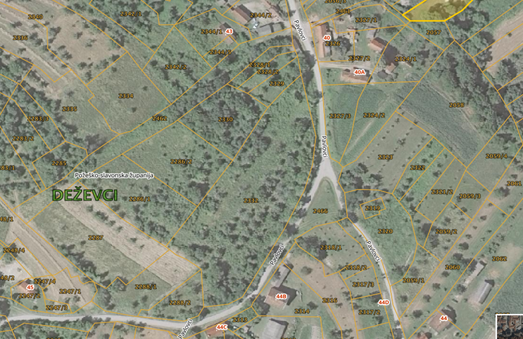 Red. brojBroj katastarske česticePovršina katastarske čestice/dijela koji se u daje zakup (m²)Katastarska kultura Cijena zakupa za 1ha zemljišta (eur/god)Početna cijena zakupnine (eur/godišnje)         1.23325780voćnjak          1.2286/1  971voćnjak          1.2286/2  848voćnjak Ukupno 7599         51,8939,43